ŠOLSKE POTREBŠČINE ZA ŠOLSKO LETO 2020/2021RAZREDŠOLSKE POTREBŠČINE ZA ŠOLSKO LETO 2020/2021RAZREDŠOLSKE POTREBŠČINE ZA ŠOLSKO LETO 2020/2021RAZREDŠOLSKE POTREBŠČINE ZA ŠOLSKO LETO 2020/2021RAZREDŠOLSKE POTREBŠČINE ZA ŠOLSKO LETO 2020/2021RAZREDŠOLSKE POTREBŠČINE ZA ŠOLSKO LETO 2020/2021RAZREDŠOLSKE POTREBŠČINE ZA ŠOLSKO LETO 2020/2021RAZREDŠOLSKE POTREBŠČINE ZA ŠOLSKO LETO 2020/2021RAZREDŠOLSKE POTREBŠČINE ZA ŠOLSKO LETO 2020/2021RAZREDUČENCI DOBIJO GRADIVO V ŠOLIUČENCI DOBIJO GRADIVO V ŠOLIV.  Manfreda Udovič, N. Potočnik, A. Rot Vrhovec, S. Gomboc: S SLIKANICO NA RAMI -V.  Manfreda Udovič, N. Potočnik, A. Rot Vrhovec, S. Gomboc: S SLIKANICO NA RAMI -zvezek za opismenjevanje  2. del, MK - najnovejša izdajazvezek za opismenjevanje  2. del, MK - najnovejša izdaja9789610106050I. Mulec, M.Petrič, T. Uran: EN DVA TRI, ODKRIJ JO TI, delovni učbenik 1. del - MODRIJAN - najnovejša izdaja I. Mulec, M.Petrič, T. Uran: EN DVA TRI, ODKRIJ JO TI, delovni učbenik 1. del - MODRIJAN - najnovejša izdaja 9789612415457I. Mulec, M.Petrič, T. Uran: EN DVA TRI, ODKRIJ JO TI, delovni učbenik 2. del - MODRIJAN - prenovljeno I. Mulec, M.Petrič, T. Uran: EN DVA TRI, ODKRIJ JO TI, delovni učbenik 2. del - MODRIJAN - prenovljeno 9789612415464I. Hergan, M. Kolar, T. Kovač: DOTIK OKOLJA 1, učbenik za spoznavanje okolja v 1. r.,I. Hergan, M. Kolar, T. Kovač: DOTIK OKOLJA 1, učbenik za spoznavanje okolja v 1. r.,MK – učbeniški sklad MK – učbeniški sklad 9789610108047KUPIJO STARŠIKUPIJO STARŠI4 zvezke A/4 brez črt - 60 listov4 zvezke A/4 brez črt - 60 listov2 zvezka A/4 karo (1cm  x  1 cm )2 zvezka A/4 karo (1cm  x  1 cm )2 zvezka A/4 črtasti – 11 mm2 zvezka A/4 črtasti – 11 mmANGLEŠČINA: 1 zvezek A/4 brezčrtni  (60 listov)ANGLEŠČINA: 1 zvezek A/4 brezčrtni  (60 listov)1 paket fotokopirnega papirja A41 paket fotokopirnega papirja A4UČITELJI PREDLAGAJO ŠE UČNI PRIPOMOČEK : RAČUNANJE JE IGRA, 1.raz. (1.in 2. del)UČITELJI PREDLAGAJO ŠE UČNI PRIPOMOČEK : RAČUNANJE JE IGRA, 1.raz. (1.in 2. del)2 svinčnika HB2 svinčnika HBradirkaradirkašilčekšilčekostre škarje (zaščitene)ostre škarje (zaščitene)lepilo 3x - velika v stikulepilo 3x - velika v stikušablona 20 cmšablona 20 cmflomastri (tanki, debeli)flomastri (tanki, debeli)suhe barvicesuhe barvicevodene barvicevodene barvicekolažkolažvoščenke (mehke)voščenke (mehke)40 risalnih listov v bloku40 risalnih listov v bloku2 čopasta, 2 ploščata čopiča (ožji, širsi)2 čopasta, 2 ploščata čopiča (ožji, širsi)copati copati športna opremašportna oprema1 trda mapa z elastiko1 trda mapa z elastikoplastelinplastelinpaleta (lahko uporabljena)paleta (lahko uporabljena)UČENCI DOBIJO GRADIVO V ŠOLI V. Medved Udovič, N. Potočnik, S. Gomboc, A. Rot Vrhovec: S SLIKANICO NA RAMI, zvezek za opismenjevanje - samo 3. del - MK9789610106470I. Saksida, M.Grginič, V. Medved Udovič: NA MAVRICO PO PRAVLJICO - berilo -  9789616279123 IZOLIT - učbeniški skladI. Mulec, M. Petrič, T. Uran; - DO STO ZANIMIVO BO, 1. del  - delovni zvezek za matematiko - izdaja 2012 - MODRIJAN9789612416225I. Mulec, M. Petrič, T. Uran; - DO STO ZANIMIVO BO, 2. del  - delovni zvezek za matematiko - izdaja 2012 - MODRIJAN9789612416232S. Osterman: RAČUNANJE JE IGRA 2, delovni zvezek – ANTUS - najnovejša izdaja 3830017145428 Mag. I. Hergan, mag. C. Battelli, mag. M. Kolar, T. Kovač: DOTIK OKOLJA 2, učbenik  9789610108054 – MKZ  – učbeniški skladKUPIJO STARŠI2 zvezek A/4 karo 2 zvezka A/4 trivrstična (Pišem črke)4 zvezki A/4  - 11 mmbeležka za sporočilamapa z elastiko ANGLEŠČINA: 1 zvezek A/4 brezčrtni  (60 listov) BARVNI SVINČNIKI - mehkiVOŠČENKE - kvalitetne, mehke (netopne v vodi) FLOMASTRI - tanki in debeli 2 SVINČNIKAŠILČEK S POSODICO, RADIRKAMEKOL LEPILO (manjša embalaža)KOLAŽ PAPIR, ŠKARJE (OSTRE KVALITETNE), LEPILO ZA PAPIR V STIKU-VELIK-3 KOSIVODENE BARVICE (lahko uporabite lanskoletne)PAKET FOTOKOPIRNEGA PAPIRJA 80g60 RISALNIH LISTOV MALA IN VELIKA ŠABLONA (lanska)TELOVADNA OPREMATELOVADNI COPATI (gumijast podplat)paket robčkov v škatli                UČENCI DOBIJO GRADIVO V ŠOLID. Krnel et al.: OKOLJE IN JAZ 3, učbenik - MODRIJAN9789612417215M. Kramarič, M. Kern, M. Pipan: LILI IN BINE 3, učbenik za slovenščino v 3. razredu osnovne šole, ROKUS Klett 9789612712761Mara Cotič, etc: NAŠA MALA ULICA 3, matematika delovni zvezek  v 2. delih, DZ, DZS9789610208334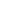 9789610106005dr. Iztok Devetak, etc.: DOTIK OKOLJA 3, DZ, 2. del, MK 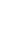             KUPIJO STARŠI3 x črtast zvezek latajn A4 (tako lahko)1 x zvezek A4 - (veliki karo)2 x zvezek A4 - brezčrtni (40 listni)1 x zvezek A5 - črtni1x paket belih listov (500) 80g/m2ANGLEŠČINA: 1 zvezek A/4 brezčrtni  (60 listov)velika in mala šablonakolaž papirlepilo za papir, mekoldobre škarje2 navadna svinčnika HB, radirka, šilčeknalivno peroflomastri, suhe barvicevoščenketempera barve, vodene barve3 x ploščati čopiči različnih debelin40 risalnih listovšportna oprema (kratke hlače, kratka majica, elastika za lase)šolski copatiM.Blažič et al.: BERILO 4, RADOVEDNIH 5, ROKUS KLETT - dobijo v šoli -učbeniški sklad9789612713270M. Kocjan - Barle et al.: ZNANKA ALI UGANKA 4, slovenščina za 4.r. OŠ, 9789617053401samostojni delovni zvezek, Modrijan9789612417048T.Hodnik Čadež et al.: MATEMATIKA 4, matematika za 4. razred OŠ delovni učbenik,  1., 2., 3 del, Modrijan - komplet6000000003180POSAMEZNO: 1. del9789617053258                           2. del9789617053265                           3. del9789617053272J. Skela et al.:  MY SAILS 1 NEW, Student's book, učbenik za angleščino v 4. razredu,   ZALOŽBA OBZORJA - dobijo v šoli – učbeniški sklad9789612303358 J. Skela et al.:  MY SAILS  1 NEW,  delovni zvezek za angleščino v 4. razredu  OŠ (dodatek: CUT OUTS), ZALOŽBA OBZORJA9789612303365A. Pesek,  GLASBA 4,  delovni zvezek s CD v 4. r. OŠ, MK9789610125334 M. Umek, O. Janša Zorn: DRUŽBA IN JAZ 1, učbenik, Družba za 4. razred - izdaja 2012 MODRIJAN - dobijo v šoli – učbeniški sklad9789612416294Šolska karta Slovenije; namizni zemljevid SLOVENIJE9788611153490 D. Krnel et al.: OD MRAVLJE DO SONCA 1, učbenik za 4. r.,   MODRIJAN   - dobijo v šoli – učbeniški sklad 9789612416386Več avtorjev: RADOVEDNIH PET, Naravoslovje in tehnika 4, samostojni delovni zvezek9789612713218NEOBVEZNI IZBIRNI PREDMETI : (učbenikov in delovnih zvezkov NI) Nemščina: - 1 zvezek A/4 črte (60 listni)Francoščina: - 1 zvezek A/4 črte (60 listni)1 zvezek A/4 brez črt 6 zvezkov  A/4 črte 2 zvezka A/4 veliki karo 1 mali črtni zvezek (beležka)1 mapa1 notni zvezek1x PAKET BELIH LISTOV (500) 80g/m2ANGLEŠČINA: 1 zvezek A/4 črtni risalni blok 20 risalnih listov4 različni čopiči (2 ploščata, 2 koničasta)tempera barve, vodene barvice, flomastri, barvni svinčniki, voščenke, 1 velika tuba bele temparekolaž papir škarje (kakovostne, primerno velike), selotejp, mekol, lepilo v stiku, tekoče lepilovelika šablona – 30 cm geotrikotnik, šestilocopatitelovadna oprema (majica, kratke hlače, gumica za lase)(Stvari za likovni pouk naj bodo spravljene v škatli.)UPORABITE NEPORABLJENE IN UPORABNE ŠOL. POTREBŠČINE IZ PRETEKLEGA ŠOLSKEGA LETA.I.Saksida, M.Kordigel: BERILO 5, NA KRILIH BESED, berilo za 5. razred OŠ, MKZ - dobijo v šoli - učbeniški sklad9789610135661M. Kocjan Barle, K Briški, M. Miklavčič: ZNANKA ALI UGANKA 5, samostojni delovni zvezek,9789612417918za slovenščino 2  dela, MODRIJANM. Cotirč, D. Felda, B. Bremec, D. Grželj, M. Pisk, V. Vršič, N. Benčina Smotlak: SVET MATEMATIČNIH ČUDES 5, delovni zvezek + KODA,  izdaja 2016 - DZS9789610203278M. Umek, O. Janša Zoran: DRUŽBA IN JAZ 2, učbenik,  MODRIJAN  - dobijo v šoli –učbeniški sklad 9789612416317D. Krnel et al.: OD MRAVLJE DO SONCA 2, učbenik, MODRIJAN - dobijo v šoli –učbeniški sklad9789612416393D. Krnel et al.: OD MRAVLJE DO SONCA 2, delovni zvezek + koda za učbenik, MODRIJAN9789612416409G. Turk, P. Bratož Opaškar: GOSPODINJSTVO  5, učbenik, ROKUS - dobijo všoli – učbeniški sklad9789612710057N. Jesenik, J. Skela, V. Šavli: MY SAILS 2 NEW, učbenik za angleščino v 5. razredu devetletnegaosnovnošolskega izobraževanja, PIVEC - dobijo v šoli – učbeniški sklad9789616968515N. Jesenik, J. Skela, V. Šavli: MY SAILS 2 NEW, delovni zvezek, PIVEC9789616968539A. Pesek: GLASBA 5, delovni zvezek s CD-jem - MK9789610125341NEOBVEZNI IZBIRNI PREDMETI : (učbenikov in delovnih zvezkov NI) Nemščina: - 1 zvezek A/4 črte (60 listni)Francoščina: - 1 zvezek A/4 črte (60 listni)5 zvezkov A/4 črte2 x zvezek A/4 brez črtlanski notni zvezeklanski zvezek (za angleški jezik)1 črtalnikgeotrikotnikTopografski in nemi zemljevid Slovenije 1 : 475.000  - izdala založba KOPIJA -NOVA-priporočljivo šestilobeležkamapa za izročke (angleščina)ANGLEŠČINA: 1 zvezek A/4 črtni 40 risalnih  listov, risalni blok vodene barvice (lanske),  različne vrste čopičev (1 tanek, 1 debel, 2 ploščata-ozek + širok), voščenke (lanske), tekoče lepilo, škarjeposamezne tempere aero (42 ml): rumena, rdeča magenta, modra cyan, bela, črna in stare tempere /lanske/; shranjeno v škatliflumastri + dodatni črn flumaster (alkoholni in navadni) + dodatni debelejši zlat flumastersuhe barvice, kolaž papir, lončekšportna oprema (kratka majica, kratke hlače, nedrseči copati)trda mapa A4, slikarska paletarisarsko oglje črnoB. Golob: BERILO 6, KDO SE SKRIVA V OGLEDALU, berilo za slovenščino –MKZ – je v šoli – učbeniški sklad9789610106593N. Caihen et al.: GRADIM SLOVENSKI JEZIK 6, prenova komplet samost.delov. zvezkov za slovenščino - jezik v 6. razredu9789612711207J.Berk, M.Robič, K.Draksler: SKRIVNOSTI ŠTEVIL IN OBLIK 6, učbenik, izdaja 2013 - ROKUS KLEETizobraževanja, MODRIJAN – je v šoli – učbeniški sklad9789612712938Končan, Moderc, Strojan: ZBIRKA NALOG: Skrivnosti števil in oblik, 2. izdaja, 1. in 2. del - leto izdaje 2013 - ROKUS KLETT9789612712976J. Skela: TOUCHSTONE 6, učbenik ZOM - je v šoli9789612303327J. Skela: TOUCHSTONE 6 NEW, delovni zvezek ZOM 9789612305345J. Senegačnik; MOJA PRVA GEOGRAFIJA, učbenik za 6. raz. - prenovljeno, MODRIJAN  – je v šoli – učbeniški sklad9789612416997J. Senegačnik; MOJA PRVA GEOGRAFIJA, samostojni delovni zvezek, MODRIJAN, izid:avgust9789617053005Helena Verdev: RAZISKUJEM PRETEKLOST 6, učbenik zazgodovino v 6. razredu, Rokus Klett- je v šoli – učbeniški sklad9789612717162Bregar M. S. in drugi: ZGODOVINA 6, samostojni delovni zvezek za zgodovino v 6. r. OŠ-druga izdaja, 2018 - MK9789610143543A. Šorgo, S. A. Glažar, M. Slavinec: AKTIVNO V NARAVOSLOVJE 1, učbenik - je v šoli -učbeniški sklad9789610201151Več avtorjev: LIKOVNA VZGOJA 6, učbenik, MKZ - je v šoli - učbeniški sklad9789610107293Več avtorjev: GLASBA DANES IN NEKOČ 6 - učbenik, izdaja 2015 - ROKUS KLETT - je v šoli - učbeniški sklad9789612716172B. Aberšek: TEHNIKA 6, učbenik, DZS - je v šoli - učbeniški sklad9788634136715S. Kostanjevec: GOSPODINJSTVO 6, učbenik za gospodinjstvo v 6. razredu devetletnegaosnovnošolskega izobraževanja, ROKUS KLETT - je v šoli – učbeniški sklad9789612093969S. Kostanjevec:  GOSPODINJSTVO 6, delovni zvezek - prenovljen, ROKUS KLETT9789612711153NEOBVEZNI IZBIRNI PEDMETI : (učbenikov in delovnih zvezkov NI) Nemščina: - 1 zvezek A/4 črte (60 listni)Francoščina: - 1 zvezek A/4 črte (60 listni)8 zvezkov A/4 črte2 zvezeka A/4 brez črt1 zvezek A/5 črte-60 listenANGLEŠČINA: 1 zvezek A/4 črtni šestilo, geotrikotnik, 2 navadna svinčnika, radirkaškarje, lepilotršo mapo A/410 x listi brezčrtni A/4flomastri treh barvploščate čopiče (3 različne velikosti), koničast čopič št. 2 ali 3, mehak svinčnik št. 6B, barvice, flomastre, prazno škatlo za čevlje, kalkulatorN. Cajhen et al.: SLOVENŠČINA ZA VSAK DAN 7, prenova samostojni delovni zvezek9789612099428z rešitvami za slovenščino - jezik v 7. razreduBerta Golob idr.: SREČA SE MI V PESMI SMEJE, berilo 7. raz. MK9789610108313 - učbeniški skladBerk, Drašler, Robič: SKRIVNOSTI ŠTEVIL IN OBLIK 7, 3. izdaja - leto izdaje 2015 - učbenik - je v  9789612712228šoli - učbeniški sklad - ROKUS KLETTT. Končan, V. Moderc, R. Strojan: SKRIVNOSTI ŠTEVIL IN OBLIK 7, zbirka nalog - izdaja 2013, 2. izdaja -ROKUS KLETT - PRIPOROČLJIVO ZA SAMOSTOJNO UČENJE9789612712983L. King Videtič, J. Skela: TOUCHSTONE 7, Student's book za angleščino v 7. razredudevetletnega osnovnošol. izobraževanja, ZALOŽBA TANGRAM - je v šoli – učbeniški sklad9789616239479L. King Videtič, J. Skela: TOUCHSTONE 7 - delovni zvezek  za angleščino v 7. razredudevetletnega osnovnošol. izobraževanja, ZALOŽBA TANGRAM 9789616239776A. Kolman, et al.: NARAVOSLOVJE 7, učbenik - izdaja 2013 - je v šoli – učbeniški sklad9789612712914J. Senegačnik, B. Drobnjak: GEOGRAFIJA EVROPE IN AZIJE, učbenik, MODRIJAN - je v šoli – učbeniški sklad9789612413187J. Senegačnik: GEOGRAFIJA EVOPE IN AZIJE, samostojni delovni zvezek - MODRIJAN9789617053012J. Razpotnik, D. Snoj: RAZISKUJEM PRETEKLOST 7, učbenik posodobljen + dodatek za prenovljenučni načrt, ROKUS KLETT - je v šoli - učbeniški sklad9789612712297Bregar Mazzini, S. in drugi: ZGODOVINA 7, samostojni del. zvezek za zg. za 7. r. OŠ - MK 20179789610144670M. Čepič Vogrinčič,  et al.: DRŽAVLJANSKA  IN DOMOVINSKA KULTURA TER  ETIKA, učbenik - i2  - je v šoli – učbeniški sklad9789616348836A. Pesek: GLASBA DANES IN NEKOČ 7 - učbenik - ROKUS - je v šoli - učbeniški sklad9789617212303T. Tacol: LIKOVNO IZRAŽANJE 7, učbenik, DEBORA - je v šoli - učbeniški sklad9789616525794B. Aberšek: TEHNIKA 7, učbenik, DZS - je v šoli - učbeniški sklad9788634124255IZBIRNI PREDMETI: ( učbenikov NI v šolskem skladu)F. Jin, L. Ruhrmann, M. Zbrankova: PRIMA A1, Duetsch fur Jugendliche (Band 1) učbenik za nemščinokot izbirni jezik v 7. razredu osnovnošolskega izobraževanja, CORNELSEN, DZS9783060200511F. Jin, L. Ruhrmann, M. Zbrankova: PRIMA A1, Duetsch fur Jugendliche (Band 1) delovni zvezek  zanemščino kot izbirni jezik v 7. razredu osnovnošolskega izobraževanja, CORNELSEN, DZS  + veliki črtni zvezekA4 – črte, 5 barvnih listov A4 za plakate, kuliji, barvice, flumastri 3 barv (modra, rdeča, zelena)9783060200528E. Alonso, M. Martinez Salles, N. Sans: GENTE JOVEN 1 (nueva edición), Libro del alumno 1, učbenik za španščino kotizbirni predmet, DIFUSION, ROKUS KLETT (za dve leti)9788415620754E. Alonso, M. Martinez Salles, N. Sans: GENTE JOVEN 1 (nueva edición),Cuaderno de ejercicios 1, delovni zvezek zašpanščino kot izbirni predmet, DIFUSION, ROKUS KLETT (za dve leti) + 1x zvezek A4 - črte9788415620761V. Koch: SODOBNA PRIPRAVA HRANE, učbenik za izbirni predmet prehrana, MODRIJAN – niv  šoli – učenci kupijo sami9789616357258S. Kostanjevec: SODOBNA PRIPRAVA HRANE, delovni zvezek za izbirni predmet preharna,MODRIJAN + 1 zvezek A4-črte9789616357265Francoščina:  1 zvezek A/4 črte (60 listni)9x zvezek  A4 - črte3x zvezek A4 - brez črt2x zvezek A5 - črteANGLEŠČINA: 1 zvezek A/4 črtni geometrijsko orodje: šestilo, geotrikotnik, 2 navadna svinčnika, radirka, žepno računalolepilo, škarje, flomastri treh barvmapa A4 - fasciklMohor, M. idr. (2015): BERILO 8, DOBER DAN, ŽIVLJENJE, berilo za slovenščino v 8. razredu osnovne šole - MK - je v šoli - učbeniški sklad9788611158983M. Bešter et.al.: SLOVENŠČINA ZA VSAK DAN  8 - penova samostojni  delovni zvezek z rešitvami za slovenščino - jezik v 8. razredu, ROKUS9789612710187J. Skela TOUCHSTONE 8, učbeni,TANGRAM - je v šoli – učbeniški sklad9789616239370J. Skela TOUCHSTONE 8, delovni zvezek - prenovljen, TANGRAM 9789616239813M.Robič, J.Berk, M.Draksler: SKRIVNOSTI ŠTEIVL IN OBLIK 8, učbenik, leto izdaje 2013, ROKUSKLETT - je v šoli – učbeniški sklad9789612712242T. Končan, V. Moderc, R. Strojan: SKRIVNOSTI ŠTEVIL IN OBLIK 8, zbirka nalog - 2 dela, 9789612712051izdaja 2012, ROKUS KLETTK. Kolnik Kolenc et al.: GEOGRAFIJA AFRIKE IN NOVEGA SVETA, učbenik  za  geografijo v 8. r. MODRIJAN - je v šoli – učbeniški sklad9789617053180K. Kolnik Kolenc et al.: GEOGRAFIJA AFRIKE IN NOVEGA SVETA, samostojni delovni zvezek za geografijo v 8. r. + KODA, MODRIJAN, izid 20199789617053449J. Razpotnik, D. Snoj: RAZISKUJEM PRETEKLOST 8, učbenik posodobljen, ROKUS KLETT - je v šoli9789612710095Bregar Mazzini S. in drugi: ZGODOVINA 8, samostojni delovni zvezek v 8. r. OŠ - MK 20189789610150176U. Lunder: DOTIK ŽIVLJANJA 8, učbenik, ROKUS KELTT - je v šoli - učbeniški sklad9789612712204M.Kreft, etc.: ČLOVEŠKO TELO, samostojni delovni zvezek DZ, Rokus Klett d.o.o., 9789612719180B. Beznec et al.: MOJA PRVA FIZIKA 1, učbenik, MODRIJAN - je v šoli 97896124163319789617053135B. Beznec et al.: MOJA PRVA FIZIKA 1, delovni zvezek + KODA za učbenik - MODRIJAN9789612416348A. Gabrič et al.: KEMIJA DANES 1, učbenik za kemijo v 8. r. OŠ, DZS - je v šoli – učbeniški sklad9789610206453Več avtorjev: KEMIJA DANES 1, delovni zvezek + koda za učbenik, DZS9789610202837Več avtorjev: JAZ, MIDVA, MI 8, učbenik: ROKUS KLETT - je v šoli- učbeniški sklad9789612719326T. Tacol, : LIKOVNO IZRAŽANJE 8, učbenik - DEBORA - je v šoli - učbeniški sklad9789616525800B. Aberšek.: TEHNIKA 8, učbenik - DZS - je v šoli - učbeniški sklad9788634127485A. Pesek: GLASBA DANES IN NEKOČ 8, učbenik - ROKUS - je v šoli - učbeniški skladIZBIRNI PREDMETI: (učbenikov NI v učbeniškem skladu)F. Jin, L. Ruhrmann, M. Zbrankova: PRIMA A1, Duetsch fur Jugendliche (Band 2) učbenik za nemščinokot izbirni jezik v 8. razredu osnovnošolskega izobraževanja, CORNELSEN, DZS9783060200672F. Jin, L. Ruhrmann, M. Zbrankova: PRIMA A1, Duetsch fur Jugendliche (Band 2) delovni zvezek  zanemščino kot izbirni jezik v 8. razredu osnovnošolskega izobraževanja, CORNELSEN, DZS  (zvezek iz 7. razreda)A4 črte, PVC mapa, 5 barvnih listov A4  za plakate, barvice, flumastri 3. barv (modra, rdeča, zelena)9783060200689Več avtorjev: A PLUS! 1, delovni zvezek za francoščino - ROKUS - učenci kupijo sami9788484437758E. Alonso, M. Martinez Salles, N. Sans: GENTE JOVEN 1 (nueva edición), Libro del alumno 1, učbenik za španščino kot izbir pred., DIFUSION, ROKUS KLETT (že imajo od preteklega leta)9788415620754E. Alonso, M. Martinez Salles, N. Sans: GENTE JOVEN 1 (nueva edición), Cauderno de ejercicios 1, delovni zvezek za španščino kot izbir.pred.DIFUSION, ROKUS KLETT+ 97884156207611x zvezek A4 - črte (že imajo od preteklega leta)SODOBNA PRIPRAVA HRANE - učbenik in delovni zvezek iz 7. razredaFrancoščina: 1 zvezek A/4 črte (60 listni)8x zvezek A4 - črte3x zvezek A4 – brez črtANGLEŠČINA: 1 zvezek A/4 črtni periodni sistemkalkulatortrša mapa A4škarje, lepilogeomet.orodje: šestilo, geotrikotnik,3 navadna svinčnika, radirkaM. Honzak et al.: BERILO 9, SKRIVNO ŽIVLJENJE BESED, MK - je v šoli - učbeniški sklad9789610125280N. Cajhen et al.: SLOVENŠČINA ZA VSAK DAN 9, prenova samostojni delovni zvezekz rešitvami za slovenščino v 9. razredu, ROKUS 9789612711238J. Skela: TOUCHSTONE 9, učbenik za angleščino v 9. razredu devetletnega osnovnošolskegaizobraževanja, TANGRAM - je v šoli – učbeniški sklad9789616239449J. Skela: TOUCHSTONE 9, delovni zvezek za angleščino v 9. razredu devetletnega osnovnošolskega izobraževanja, PRENOVLJEN, TANGRAM9789616239462M. Robič, J. Berk, M. Draksler: SKRIVNOSTI ŠTEVIL IN OBLIK 9, učbenik, 2. izdaja, leto izdaje 2015, ROKUS KLETT - je v šoli – učbeniški sklad9789612712952T. Končan, V. Moderc, R. Strojan: SKRIVNOSTI ŠTEVIL IN OBLIK 9, zbirka nalog za matematiko v 9. razredu OŠ, 2. izdaja 2014, 1. ponatis, 2015, ROKUS KLETT3831075925564J. Senegačnik: GEOGRAFIJA SLOVENIJE, učbenik za 9.razred, MODRIJAN- je v šoli – učbeniški sklad9789612416270J. Senegačnik: GEOGRAFIJA  SLOVENIJE, sam.delovni zvezek + koda - MODRIJAN, izdaja 20199789617053456J. Razpotnik, D. Snoj: RAZISKUJEM PRETEKLOST 9, učbenik za zgodovino, ROKUS KLETT prenova  - je v šoli – učbeniški sklad9789612712990S. Bregar Mazzini idr.: ZGODOVINA 9 - samostojni del. zvezek za zgodovino v 9.r.;MK-20199789610153450L. Javoršek: RAZIŠČI SKRIVNOSTI ŽIVEGA, učbenik za biologijo - PIPINOVA KNJIGA - je v šoli - učbeniški sklad9789619335420A. Gabrič et al.: KEMIJA DANES 2, učbenik DZS - je v šoli – učbeniški sklad9789610206460Več avtorjev: KAMIJA DANES 2, delovni zvezek - ponatis + koda za učbenik, DZS9789610202820B. Beznec et al.: MOJA PRVA FIZIKA 2, učbenik, MODRIJAN - je v šoli - učbeniški sklad9789612416355B. Beznec el al.: MOJA PRVA FIZIKA 2, delovni zvezek + koda za učbenik, MODRIJAN - 9789612416362A..PESEK: GLASBA DANES IN NEKOČ 9,  učbenik - ROKUS - je v šoli - učbeniški skladT. Tacol: LIKOVNO IZRAŽANJE 9, učbenik, DEBORA – je v šoli - učbeniški sklad9789616525817IZBIRNI PREDMETI: (učbenikov NI v učbeniškem sladu)G. Motta: WIR 3, učbenik za nemščino kot izbirni predmet v 9. razredu devetletnegaosnovnošolskega izobraževanja, KLETT, ROKUS – ni v šoli – učenci kupijo sami9789612094317 potrebščine za nemščino: 1x zvezek A4 – črte 60 listni,  1x PVC mapa za shranjevanje učnih listov, 5 barvnih listov A4 za plakate, flumastri , barvice, kuliji treh barv (modra, rdeča, zelena)FRANCOŠČINA: 1 zvezek A/4 črte (60 listni)ANGLEŠČINA: 1 zvezek A/4 črtni7x zvezek A4 – črte2x zvezek A4 –  brez črt1x mapa A4geometrijsko orodje: šestilo, geotrikotnik, 2 navadna svinčnika, radirkakalkulatorškarje, lepilo